Záverečný účet Obce Plavecký Mikulášza rok 2021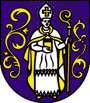 Predkladá :	Lýdia DulanskáSpracoval: 	Lýdia DulanskáV Plaveckom Mikuláši, dňa 23.02.2022Návrh záverečného účtu vyvesený na úradnej tabuli dňa  Záverečný účet schválený OZ dňa ........................., uznesením č. ...........................Záverečný účet obce za rok 2021OBSAH : Rozpočet obce na rok 2021Rozbor plnenia príjmov za rok 2021Rozbor čerpania výdavkov za rok 2021Prebytok/schodok  rozpočtového hospodárenia za rok 2021Tvorba a použitie prostriedkov fondovBilancia aktív a pasív k 31.12.2021Prehľad o stave a vývoji dlhu k 31.12.2021Prehľad o poskytnutých dotáciách právnickým osobám a fyzickým osobám - podnikateľom podľa § 7 ods. 4 zákona č. 583/2004 Z. z.Finančné usporiadanie finančných vzťahov voči:štátnemu rozpočtuštátnym fondomrozpočtom VÚCZáverečný účet obce za rok 20211. Rozpočet obce na rok 2021Základným   nástrojom  finančného  hospodárenia  obce  bol   rozpočet   obce   na  rok   2021.Obec zostavila rozpočet podľa ustanovenia § 10 odsek 7) zákona č. 583/2004 Z. z. o rozpočtových pravidlách územnej samosprávy a o zmene a doplnení niektorých zákonov v znení neskorších predpisov. Rozpočet obce na rok 2021  bol zostavený ako vyrovnaný. Bežný rozpočet bol zostavený ako prebytkový  a  kapitálový   rozpočet ako  prebytkový.Hospodárenie obce sa riadilo podľa schváleného rozpočtu na rok 2021. Rozpočet obce bol schválený obecným zastupiteľstvom dňa 07.12.2020 uznesením č. 268/2020.Rozpočet bol zmenený jedenkrát:prvá zmena   schválená dňa 06.12.2021 uznesením č. 329/2021Rozpočet obce k 31.12.20212. Rozbor plnenia príjmov za rok 2021Z rozpočtovaných celkových príjmov 655 517 € bol skutočný príjem k 31.12.2021 v sume 655 516,78 €, čo predstavuje  99,99 % plnenie. Bežné príjmyZ rozpočtovaných bežných príjmov 495 202  € bol skutočný príjem k 31.12.2021 v sume 495 201,50 €, čo predstavuje   99,99 % plnenie. daňové príjmy Výnos dane z príjmov poukázaný územnej samospráve Z predpokladanej finančnej čiastky v sume 288 474 z výnosu dane z príjmov boli k 31.12.2021 poukázané finančné prostriedky zo ŠR v sume 288 474 €, čo predstavuje plnenie na 100%. Daň z nehnuteľnostíZ rozpočtovaných 46 774 € bol skutočný príjem k 31.12.2021 v sume 46 774,43 €, čo predstavuje plnenie na 100,001 % plnenie. Príjmy dane z pozemkov boli v sume 38 743,15 €, príjmy dane zo stavieb boli v sume 7 825,02 € a príjmy dane z bytov boli v sume 206,26 €. Za rozpočtový rok bolo zinkasovaných  46 774,43 €. K 31.12.2021 obec eviduje pohľadávky na dani z nehnuteľností v sume 1 426,49  €.Daň za psa:  987 €Daň za užívanie verejného priestranstva: 166 €Poplatok za komunálny odpad a drobný stavebný odpad: 30 186,93 €nedaňové príjmy: Príjmy z podnikania a z vlastníctva majetkuZ rozpočtovaných 12  365 € bol skutočný príjem k 31.12.2021 v sume 12 364,86 €, čo je 99,99 % plnenie. Uvedený príjem predstavuje príjem z prenajatých pozemkov v sume 596,86 € a príjem z prenajatých budov, priestorov a objektov v sume 11 768 €. Obec eviduje pohľadávky z prenajatých budov, priestorov a objektov v sume 260,35€ iné nedaňové príjmy: Z rozpočtovaných iných nedaňových príjmov 7 814 €, bol skutočný príjem vo výške7 813,74 €, čo predstavuje 99,99 % plnenie. Medzi iné nedaňové príjmy boli rozpočtované príjmy z dobropisov a z vratiek. prijaté granty a transferyZ rozpočtovaných grantov a transferov 77 083,89 € bol skutočný príjem vo výške 77 083,89€, čo predstavuje 100 % plnenie.Granty a transfery boli účelovo učené a boli použité v súlade s ich účelom.Kapitálové príjmy: Z rozpočtovaných kapitálových príjmov 138 586 € bol skutočný príjem k 31.12.2021 v sume 138 585,50  €, čo predstavuje  99,99 % plnenie. Predaj pozemkovZ rozpočtovaných 1325 € bol skutočný príjem k 31.12.2021 v sume 1325 €, čo predstavuje 100 % plnenie.Predaj pozemkov Záhumnie III. a IV. etapaZ rozpočtových 137 261 € bol skutočný príjem k 31.12.2021 v sume 137 260,50 €, čo predstavuje 100 % plnenie.Príjmové finančné operácie: Z rozpočtovaných príjmových finančných operácií 21 729 € bol skutočný príjem k 31.12.2021 v sume 21 729,78 €, čo predstavuje  100 % plnenie. Uznesením obecného zastupiteľstva č. 330/2021 zo dňa 06.12.2021 bolo schválené použitie rezervného fondu v sume 19 486 €. V skutočnosti bolo plnenie v sume 19 486,44 €. 3. Rozbor čerpania výdavkov za rok 2021Z rozpočtovaných celkových výdavkov 594 546 € bolo skutočne čerpané  k 31.12.2021 v sume 594 543,87 €, čo predstavuje  100 % čerpanie. Bežné výdavky Z rozpočtovaných celkových výdavkov 447 908 € bolo skutočne čerpané  k 31.12.2021 v sume 447 906,76 €, čo predstavuje  99,99 % čerpanie. Čerpanie jednotlivých rozpočtových položiek bežného rozpočtu je prílohou Záverečného účtu. Rozbor významných položiek bežného rozpočtu: Mzdy, platy, služobné príjmy a ostatné osobné vyrovnaniaZ rozpočtovaných výdavkov 163 702 € bolo skutočné čerpanie k 31.12.2021 v sume 163 700,11 €, čo je 100,01 % čerpanie. Patria sem mzdové prostriedky pracovníkov OcÚ, matriky, pracovníkov školstva. Poistné a príspevok do poisťovníZ rozpočtovaných výdavkov 70 882 € bolo skutočne čerpané k 31.12.2021 v sume 70 881,51€, čo je 100% čerpanie. Tovary a službyZ rozpočtovaných výdavkov 103 398,53 € bolo skutočne čerpané k 31.12.2021 v sume103 399 €, čo je 100 % čerpanie. Ide o prevádzkové výdavky všetkých stredísk OcÚ, ako sú cestovné náhrady, energie, materiál, dopravné, rutinná a štandardná údržba, a ostatné tovary a služby.Kapitálové výdavky Z rozpočtovaných kapitálových výdavkov 146 638 € bolo skutočne čerpané  k 31.12.2021 v sume 146 637,11 €, čo predstavuje  99,99 % čerpanie. Čerpanie jednotlivých rozpočtových položiek kapitálového rozpočtu je prílohou Záverečného účtu. Medzi významné položky kapitálového rozpočtu patrí: IBV Záhumnie III. a IV. etapaZ rozpočtovaných  121 753 € bolo skutočne vyčerpané k 31.12.2021 v sume 121 752,71 €, čo predstavuje 100 % čerpanie. b) Stojisko na kontajneri pri OÚZ rozpočtovaných 1 740€ bolo skutočne vyčerpané k 31.12.2021 v sume 1 739,88 €, čo predstavuje 100% čerpanie.c) Spálňa v MŠZ rozpočtovaných 2 938 € bolo skutočne vyčerpané k 31.12.2021 v sume 2 938,08 €, čo predstavuje 100 %d) plynový kotol ZSZ rozpočtovaných 3065 bolo skutočne vyčerpané k 31.12.2021 v sume 3064,80 €, čo predstavuje 99,99 %e) Chladiaci box do DSZ rozpočtovaných 3492 € bolo skutočne vyčerpané k 31.12.2021 v sume 3492 €, čo predstavuje 100 %f) Cesta – Malcova dolinaZ rozpočtovaných 12 930 € bolo skutočne vyčerpané k 31.12.2021 v sume 12 929,64 €, čo predstavuje 100%Prebytok/schodok rozpočtového hospodárenia za rok 20215. Tvorba a použitie prostriedkov fondovRezervný fondObec vytvára rezervný fond v zmysle ustanovenia § 15 zákona č.583/2004 Z.z. v z.n.p.. O použití rezervného fondu rozhoduje obecné zastupiteľstvo.Sociálny fondObec vytvára sociálny fond v zmysle zákona č.152/1994 Z.z. v z.n.p.. Tvorbu a použitie sociálneho fondu upravuje kolektívna zmluva.6. Bilancia aktív a pasív k 31.12.2020A K T Í V A P A S Í V A 7. Prehľad o stave a vývoji dlhu k 31.12.20218. Prehľad o poskytnutých dotáciách  právnickým osobám a fyzickým osobám - podnikateľom podľa § 7 ods. 4 zákona č.583/2004 Z. z.Obec v roku 2021 poskytla dotácie v súlade so VZN č. 5/2008 o dotáciách, právnickým osobám, fyzickým osobám - podnikateľom na podporu všeobecne prospešných služieb,  na všeobecne prospešný alebo verejnoprospešný účel.K 31.12.2020 boli vyúčtované všetky dotácie, ktoré boli poskytnuté v súlade so VZN č. 5/2008 o dotáciách9. Finančné usporiadanie vzťahov voči štátnemu rozpočtuštátnym fondomrozpočtom VÚCV súlade s ustanovením § 16 ods.2 zákona č.583/2004 o rozpočtových pravidlách územnej samosprávy a o zmene a doplnení niektorých zákonov v znení neskorších predpisov má obec finančne usporiadať svoje hospodárenie vrátane finančných vzťahov k zriadeným alebo založeným právnickým osobám,  fyzickým osobám - podnikateľom a právnickým osobám, ktorým poskytli finančné prostriedky svojho rozpočtu, ďalej usporiadať finančné vzťahy k štátnemu rozpočtu, štátnym fondom, rozpočtom iných obcí a k rozpočtom VÚC.Finančné usporiadanie voči štátnemu rozpočtu:10. Návrh uzneseniaObecné zastupiteľstvo berie na vedomie správu hlavného kontrolóra a stanovisko k Záverečnému účtu za rok 2021.Obecné zastupiteľstvo schvaľuje Záverečný účet obce a celoročné hospodárenie bez výhrad.Schválený rozpočet Schválený rozpočet po poslednej zmenePríjmy celkom569 430655 517z toho :Bežné príjmy419 430495 202Kapitálové príjmy150 000138 586Finančné príjmy021 729Výdavky celkom569 430594 546z toho :Bežné výdavky469 430447 908Kapitálové výdavky100 000146 638Finančné výdavky00Rozpočtové hospodárenie obce060 971Schválený rozpočet na rok 2021 po poslednej zmeneSkutočnosť k 31.12.2021% plnenia655 517655 516,7899,99%Schválený rozpočet na rok 2021 po poslednej zmeneSkutočnosť k 31.12.2021% plnenia495 202495 201,5099,99%Schválený rozpočet na rok 2020 po poslednej zmeneSkutočnosť k 31.12.2020% plnenia288 474288 474100Schválený rozpočet na rok 2021 po poslednej zmeneSkutočnosť k 31.12.2021% plnenia23 700,0023 214,6897,95 %Schválený rozpočet na rok 2021 po poslednej zmeneSkutočnosť k 31.12.2021% plnenia7 8147 813,7499,99 %Schválený rozpočet na rok 2021 po poslednej zmeneSkutočnosť k 31.12.2021% plnenia91 75991 758,7299,99%PoskytovateľÚčelové určenie grantov a transferovSuma prijatých prostriedkov v € UPSVaR MalackyDotácia na stravu v ZŠ a MŠ predškoláci4 358,70KÚ ŽP, BAŽivotné prostredie71,64Min. vnútra SRMatrika2 474,20Min. vnútra SRRegister obyvateľov241,23KSÚ, BAStavebná agenda947,23KŠÚ, BAVzdelávacie poukazy557,00KŠÚ, BAMaterská škola2 910,00KŠÚ, BAZákladná škola62 494,00KSÚ, BACestná doprava a miestne komunikácie31,58SponzoriMŠ600,00Min. vnútraRegister adries21,20DPO SRDobrovoľná požiarna ochrana SR1 400,00Štatistický úrad SRSčítanie obyvateľov, domov a bytov3191,94Min. vnútra SRSpoločná zodpovednosť – testovanie COVID12 460,00Schválený rozpočet na rok 2021 po poslednej zmeneSkutočnosť k 31.12.2021% plnenia138 586138 585,5099,99 %Schválený rozpočet na rok 2021 po poslednej zmeneSkutočnosť k 31.12.2021% plnenia21 72921 729,78100Schválený rozpočet na rok 2021 po poslednej zmeneSkutočnosť k 31.12.2021% čerpania594 546594 543,87100 Schválený rozpočet na rok 2021 po poslednej zmeneSkutočnosť k 31.12.2021% čerpania447 908447 906,7699,99 %Schválený rozpočet na rok 2021 po poslednej zmeneSkutočnosť k 31.12.2021% čerpania146 638146 637,1199,99%Hospodárenie obceSkutočnosť k 31.12.2021Bežné príjmy spolu495 202z toho: bežné príjmy obce495 202Bežné výdavky spolu447 908z toho: bežné výdavky obce447 908Bežný rozpočet+ 47 294Kapitálové príjmy spolu138 586z toho: kapitálové príjmy obce138 586Kapitálové výdavky spolu146 638Z toho: kapitálové výdavky obce146 638Kapitálový rozpočet-8 052prebytok bežného a kapitálového rozpočtu+39 242Vylúčenie z prebytku                                                   - 6005,33Upravený schodok bežného a kapitálového rozpočtu33 236,67Príjmy z finančných operácií21 729Výdavky z finančných operácií0Rozdiel finančných operácií21 729PRÍJMY SPOLU655 517VÝDAVKY SPOLU594 546Hospodárenie obce+60 971Upravené hospodárenie obce54 965,67 €.Fond rezervnýSuma v EURZS k 1.1.202127 219,62      Prírastky - z prebytku rozpočtu za uplynulý                   rozpočtový rok 78 612,81     Úbytky   - použitie rezervného fondu :- uznesenie č. 330/2021 zo dňa 06.12.2021 obstaranie DHM      19 486,44      KZ k 31.12.202186 345,99Sociálny fondSuma v EURZS k 1.1.2020224,49Prírastky - povinný prídel -  1,05      %                   1872,61Úbytky   - regeneráciu PS1750,00KZ k 31.12.2020347,10Názov  ZS  k  1.1.2021 v EURKZ  k  31.12.2021 v EURMajetok spolu2 593 962,842 911 376,55Neobežný majetok spolu2 448 940,532 725 970,32z toho :Dlhodobý nehmotný majetok00Dlhodobý hmotný majetok2 179 703,252 456 733,04Dlhodobý finančný majetok269.237,28269.237,28Obežný majetok spolu145 022,31182 574,16z toho :Zásoby663,74612,33Zúčtovanie medzi subjektami VS0,000,00Dlhodobé pohľadávky0,000,00Krátkodobé pohľadávky 2 962,812 776,84Finančné účty 141 153,58179 184,99Poskytnuté návratné fin. výpomoci dlh.00Poskytnuté návratné fin. výpomoci krát.00Časové rozlíšenie 242,182 832,07NázovZS  k  1.1.2021 v EURKZ  k  31.12.2021 v EURVlastné imanie a záväzky spolu2 337 339,382 911 376,55Vlastné imanie 1 317 496,401 887 058,51z toho :Oceňovacie rozdiely 0,000,00Fondy0,000,00Výsledok hospodárenia 1 317 496,401 887 058,51Záväzky97 698,9832 281,43z toho :Rezervy 1.020,001.020,00Zúčtovanie medzi subjektami VS1 892,945 899,95Dlhodobé záväzky224,49347,10Krátkodobé záväzky94561,5525 014,38Bankové úvery a výpomoci0,000,00Časové rozlíšenie922 144,0992 036,61Stav záväzkov k 31.12.2021Druh záväzkuZáväzky celkom k 31.12.2021 v EURz toho v  lehote splatnosti z toho po lehote splatnostiDruh záväzkov voči: dodávateľom000zamestnancom13 655,6113 655,610poisťovniam 8 943,338 943,330daňovému úradu1 836,131 836,130Záväzky spolu k 31.12.202124 435,0724 435,070Žiadateľ dotácie- 1 -Suma poskytnutých finančných prostriedkov- 2 -Suma skutočne použitých finančných prostriedkov- 3 -Rozdiel(stĺ.2 - stĺ.3 )- 4 -Telovýchovná jednotaBežné výdavky telovýchovnej jednoty reprezentujúcej obec Plavecký Mikuláš vo futbale6000,000Jednota dôchodcovBežné výdavky250,00Poskytovateľ         - 1 -Účelové určenie grantu, transferu uviesť : školstvo, matrika, .... - bežné výdavky- kapitálové výdavky- 2 -Suma  poskytnutýchfinančných prostriedkov - 3 -Suma skutočne použitých finančných prostriedkov  - 4 -Rozdiel(stĺ.3 - stĺ.4 )- 5 -UPSVaR MalackyDotácia na stravu v ZŠ a MŠ predškoláci4 358,702 868,501 490,20KÚ ŽP, BAŽivotné prostredie71,6471,640Min. vnútra SRMatrika2 474,202474,200Min. vnútra SRRegister obyvateľov241,23241,230KSÚ, BAStavebná agenda947,23947,230KŠÚ, BAVzdelávacie poukazy557,00557,000KŠÚ, BAMaterská škola2 910,002910,000KŠÚ, BAZákladná škola62 494,0062494,000KSÚ, BACestná doprava a miestne komunikácie31,5831,580SponzoriMŠ. 6006000Min. vnútraRegister adries21,2021,200DPO SRDobrovoľná požiarna ochrana SR1400,001 400,000Štatistický úrad SRSčítanie obyvateľov, domov a bytov3191,941 906,51 285,44Min. vnútra SRSpoločná zodpovednosť – testovanie COVID124609 335,693124,310